UMOWA NR KMRU II………………../2020zawarta w dniu …………………..……., w Krakowie pomiędzy: „Koleje Małopolskie” Sp. z o.o. z siedzibą w Krakowie, ul. Racławicka 56 lok. 416, 30-017 Kraków wpisaną do Rejestru Przedsiębiorców Krajowego Rejestru Sądowego prowadzonego przez Sąd Rejonowy dla Krakowa – Śródmieścia w Krakowie, XI Wydział Gospodarczy Krajowego Rejestru Sądowego pod nr KRS 0000500799, Regon: 123034972, NIP: 6772379445; kapitał zakładowy w pełni wpłacony w wysokości: 58.818.000,00 zł, zwanym dalej Zamawiającym, reprezentowanym przez: …………………………..aW PRZYPADKU SPÓŁKI PRAWA HANDLOWEGO*………………………………………… z siedzibą w ……………… ul. ……………, …-…… ………………, spółką wpisaną do rejestru przedsiębiorców - Krajowego Rejestru Sądowego prowadzonego przez Sąd Rejonowy dla ……… w ………, … Wydział Gospodarczy Krajowego Rejestru Sądowego, pod nr KRS: …………, NIP: …………, REGON: …………, kapitał zakładowy w wysokości ……… złotych, opłacony w całości/do kwoty ……… złotych, reprezentowaną przez: ……………………………………………………………………………………….. ……………………………………………………………………………………….. W PRZYPADKU OSOBY FIZYCZNEJ PROWADZĄCEJ DZIAŁALNOŚĆ GOSPODARCZĄ*………………………………………………… zamieszkałym/ą w …-…… ……………, ul. ……………, prowadzącym/ą działalność gospodarczą pod firmą: …………… wpisaną do Centralnej Ewidencji 
i Informacji o Działalności Gospodarczej, adres głównego miejsca wykonywania działalności …-…… ……………………………, ul. …………………………, NIP: …………, REGON: …………, PESEL: ……. zwanym dalej Wykonawcą, którego reprezentują:…………………………………………………………………………………..…zwanymi dalej łącznie lub osobno Stronami lub Stroną*W przypadku, gdy Zamawiający dokona wyboru oferty złożonej przez podmioty występujące wspólnie do umowy zostanie wpisane postanowienie o ponoszeniu przez nie solidarnej odpowiedzialności za wykonanie niniejszej umowy oraz sposobie reprezentacji podmiotów wobec Zamawiającego w związku z wykonywaniem niniejszej umowy o następującej treści:„ponoszących solidarnie odpowiedzialność za wykonanie niniejszej Umowy w całym okresie jej realizacji aż do upływu najdłuższego terminu obowiązywania gwarancji jakości lub rękojmi za wady. Ww. solidarna odpowiedzialność wobec Zamawiającego nie jest uzależniona od wewnętrznych uregulowań Wykonawcy i dotyczy również rozliczenia się między uczestnikami Konsorcjum/ stronami Spółki Cywilnej i podwykonawcami”.zwanymi dalej łącznie lub osobno Stronami lub Stroną o następującej treści:Umowa niniejsza została zawarta w trybie przetargu nieograniczonego (zamówienie sektorowe), znak sprawy KMDL/251/12/2020, na podstawie przepisów art. 39 - 46 w związku z art. 132 ust. 1 pkt 5                i art. 133 ust. 1 ustawy z dnia 29 stycznia 2004r. — Prawo zamówień publicznych (tekst jednolity Dz.U. z 2019, poz. 1843 z późn. zm.).Specyfikacja Istotnych Warunków Zamówienia (SIWZ) (wraz ze zmianami i wyjaśnieniami Zamawiającego, jeżeli takie wystąpiły) znak sprawy: KMDL/251/12/2020 oraz oferta Wykonawcy stanowią integralną część umowy.Wykonawca o identyfikatorze podatkowym NIP………………………………… oświadcza, że jest zarejestrowany jako czynny podatnik podatku od towarów i usług (VAT).Wykonawca o identyfikatorze podatkowym NIP………………..……………….. oświadcza, że nie jest zarejestrowany jako podatnik podatku od towarów i usług (VAT).Wykonawca o identyfikatorze podatkowym NIP............................................... oświadcza, że jest zarejestrowany jako podatnik podatku od towarów i usług (VAT) - zwolniony.W przypadku zmiany statusu podatnika VAT Wykonawca poinformuje o tym niezwłocznie Zamawiającego.Lista załączników stanowiących integralną część umowy:Tabela 1 Lista załączników stanowiących integralną część umowy§ 1 Przedmiot UmowyPrzedmiotem Umowy jest świadczenie kompleksowej usługi utrzymania (przez wszystkie dni kalendarzowe w roku)  w czystości taboru kolejowego „Koleje Małopolskie” Sp. z o.o. na terenie województwa małopolskiego i świętokrzyskiego.Zakres usług obejmuje:Dla zadania nr 1 - utrzymanie w czystości taboru kolejowego z poziomu SP-2 we wskazanych przez Zamawiającego lokalizacjach:Kraków Główny KGA (Towarowy),Dla zadania nr 2 - utrzymanie w czystości taboru kolejowego z poziomu SP-0 we wskazanych przez Zamawiającego lokalizacjach:Kraków Lotnisko.Dla zadania nr 3 - utrzymanie w czystości taboru kolejowego z poziomu SP-1, SP-2, SP-3, OP 
i W we wskazanej przez Zamawiającego lokalizacji:Kraków Płaszów.Dla zadania nr 4 - utrzymanie w czystości taboru kolejowego z poziomu GRAFFITI we wskazanych przez Zamawiającego lokalizacjach:Kraków Główny KGA (Towarowy),Kraków Płaszów.Dla zadania nr 5 - utrzymanie w czystości taboru kolejowego z poziomu SP-ZEW we wskazanej przez Zamawiającego lokalizacji:Kraków Płaszów.Dla zadania nr 6 - utrzymanie w czystości taboru kolejowego z poziomu SP-ZEW w jednej ze wskazanych przez Zamawiającego lokalizacji:Tarnów,Tarnów Filia,Tarnów Mościce,Mościce Azoty,Dębica. Dla zadania nr 7 - utrzymanie w czystości taboru kolejowego z poziomu SP-1, SP-2 we wskazanej przez Zamawiającego lokalizacji:Sędziszów.Dla zadania nr 8 - utrzymanie w czystości taboru kolejowego z poziomu SP-1 we wskazanej przez Zamawiającego lokalizacji:Nowy Sącz.Dla zadania nr 9 - utrzymanie w czystości taboru kolejowego z poziomu OP i W we wskazanej przez Zamawiającego lokalizacji:Nowy Sącz.Dla zadania nr 10 - utrzymanie w czystości taboru kolejowego z poziomu SP-1 we wskazanej przez Zamawiającego lokalizacji:Tarnów.Dla zadania nr 11 - utrzymanie w czystości taboru kolejowego z poziomu SP-1 we wskazanej przez Zamawiającego lokalizacji:Zakopane.Dla zadania nr 12 - utrzymanie w czystości taboru kolejowego z poziomu SP-F we wskazanej przez Zamawiającego lokalizacji:Kraków Płaszów,Kraków Główny KGA (Towarowy),Kraków Olsza,Nowy Sącz,Tarnów.Mając na uwadze fakt, że wielkość pracy przewozowej wykonywanej przez Zamawiającego, której pochodną jest ilość taboru wykorzystywanego w działalności Zamawiającego jest zmienna, realizacja zamówienia odbywać się będzie w zależności od aktualnych potrzeb w ramach maksymalnej wartości zamówienia. Ilości wskazane w załączniku nr 10 (Formularz cenowy) do Umowy określają szacunkowe potrzeby Zamawiającego w okresie jej obowiązywania, nie stanowiąc zobowiązania dla Zamawiającego do jego pełnej realizacji, ani też podstawy do dochodzenia przez Wykonawcę roszczeń odszkodowawczych z tytułu niezrealizowania całości przedmiotu zamówienia.Liczba usług w danej lokalizacji będzie uzależniona od bieżących potrzeb Zamawiającego wynikających z opracowanego przez zarządcę infrastruktury, PKP Polskie Linie Kolejowe S.A. rozkładu jazdy pociągów, przepustowości szlaków kolejowych oraz możliwości postoju taboru 
w poszczególnych lokalizacjach. Liczba taboru przewidziana do wykonania kompleksowej usługi utrzymania w czystości taboru kolejowego objęta niniejszą Umową wraz z określeniem typu taboru przewidziane do wykonania 
w całym okresie trwania Umowy zawarta jest w załączniku nr 3 do niniejszej Umowy (Wykaz pojazdów należących do Zamawiającego).Katalog czynności utrzymania w czystości taboru zgodnie, z którym Wykonawca jest zobowiązany świadczyć usługi stanowi załącznik nr 2 do Umowy (Szczegółowe wymagania utrzymania 
w czystości taboru kolejowego).Kompleksowe wykonywanie usługi utrzymania w czystości taboru kolejowego odbywa się w ciągu całej doby, we wszystkie dni tygodnia - również w soboty, niedziele i święta w zależności od aktualnych potrzeb eksploatacyjnych. Zamówienie winno być realizowane zgodnie z potrzebami eksploatacyjnymi Zamawiającego, ustalonymi w harmonogramach opracowanych przez Zamawiającego na podstawie obowiązującego rozkładu jazdy pociągów.Ilekroć w niniejszej Umowie jest mowa o pojeździe Zamawiający zastrzega, że mowa jest 
o elektrycznym zespole trakcyjnym (dalej EZT), który złożony jest z kilku (czyli co najmniej dwóch) wagonów zwanych dalej członami. Wykonywanie usług wg poziomów utrzymania w czystości SP-0, SP-1, SP-2, SP-3, SP-ZEW, OP, W będzie się odbywać według harmonogramu utrzymania w czystości taboru kolejowego 
w określonych przedziałach czasowych. Czas minimalny i maksymalny niezbędny do wykonania określonego rodzaju usługi jest ustalony przez Zamawiającego w załączniku nr 4 do Umowy.Wykonanie usługi poziomu utrzymania w czystości GRAFFITI wykonywane będzie na podstawie zgłoszenia przez Zamawiającego telefonicznie lub drogą mailową. Podjęcie przez Wykonawcę realizacji usługi powinno nastąpić w przedziale czasowym od 2 do 3 dni od zgłoszenia przez Zamawiającego. Czas na wykonanie usługi ustalany jest indywidualnie z Zamawiającym i zależny jest od zamalowanej powierzchni podanej w .Wykonanie usługi poziomu utrzymania w czystości SP-F wykonywane będzie na podstawie zgłoszenia przez Zamawiającego w przeciągu 14 dni licząc od daty powzięcia informacji. Wykonawca jest zobligowany do potwierdzenia przyjęcia zlecenia w ciągu 24 godzin na adres mailowy wskazany przez Zamawiającego. Czas minimalny i maksymalny niezbędny do wykonania określonego rodzaju usługi jest ustalony przez Zamawiającego w załączniku nr 4 do Umowy.Harmonogram usługi utrzymania w czystości taboru kolejowego ustalany jest cyklicznie na podstawie aktualnego rozkładu jazdy oraz obiegów pojazdów. Wykonawca otrzyma aktualny  harmonogram w ciągu 5 dni od podpisania umowy. Zamawiający zastrzega sobie prawo do zmiany harmonogramu usługi utrzymania w czystości taboru kolejowego w czasie trwania umowy – 
w takim przypadku Wykonawca zostanie poinformowany co najmniej 7 dni wcześniej. Zmiany  
w harmonogramie mogą dotyczyć godzin oraz ilości wykonywanych usług. Wykonawca zobowiązany jest pozyskać zgodę od właściwego zarządcy infrastruktury dla celów wykonania czynności zawartych w Umowie oraz zapewnić dostęp do mediów (energia elektryczna, woda, kanalizacji) w miejscu odstawiania pojazdów Zamawiającego oraz pomieszczenia, w tym socjalne dla swoich pracowników. Wykonawca jest również zobowiązany posiadać stosowne pozwolenia do transportu i zrzutu nieczystości w miejscu do tego przeznaczonym. Wszelkie koszty związane z dostępem do mediów, pomieszczeniami socjalnymi oraz transportem i zrzutem nieczystości ponosi Wykonawca.Wszelkie dodatkowe koszty wynikające z wykonywania usługi utrzymania w czystości z poziomu 
SP-ZEW dla zadania 6 w  tym  między innymi dostęp  do  infrastruktury zarządcy innego niż PKP Polskie Linie Kolejowe S.A. oraz  koszty  związane  z  pracą  manewrową (przestawienie dostarczonego przez Zamawiającego taboru w ramach wskazanych stacji na infrastrukturę, na której wykonywane będą czynności, np. z będącego pod zarządem PKP Polskie Linie Kolejowe S.A. toru zelektryfikowanego w stacji na będący pod zarządem innego podmiotu tor niezelektryfikowany na bocznicy) ponosi Wykonawca.Szczegółowy opis przedmiotu zamówienia stanowi załącznik nr 1 do niniejszej umowy.§ 2 Ogólne warunki realizacji usługWykonawca jest zobowiązany świadczyć usługi w sposób niezakłócający ciągłej pracy oraz niekolidujący z realizacją zadań przewozowych Zamawiającego. W szczególności wykonywanie usług przez Wykonawcę nie może powodować opóźnień dla włączenia taboru do obsługi pociągu, ani też powodować utrudnień organizacyjnych na terenie świadczenia usługi.Wszelkie prace związane z utrzymaniem w czystości taboru Zamawiającego Wykonawca będzie wykonywał własnym sprzętem i przy użyciu własnych materiałów i nieagresywnych środków chemicznych zaleconych w Dokumentacji Techniczno-Ruchowej producenta EZT. Używane środki chemiczne nie mogą powodować jakichkolwiek uszkodzeń taboru w tym:uszkadzać powłoki malarskiej (zarysowywać, rozpuszczać),uszkadzać elementów uszczelniających (silikonowych i gumowych) oraz połączeń gumowych,powodować matowienia lub zmiany barwy malatury pudła oraz wnętrza pojazdu,wchodzić w reakcje z aluminium (środki żrące alkaliczne),powodować niszczenia kalkomanii, znaków informacyjnych tzn. piktogramów i opisów technicznych,uszkadzać zestawów tapicerowanych (materiały, pianka poliuretanowa, stelaże itp.),a ponadto winny być przyjazne dla środowiska. Sprzęt mechaniczny i wszelkie używane środki chemiczne posiadają odpowiednie atesty i certyfikaty, które Wykonawca przedstawi na każde żądanie Zamawiającego.Dopuszczalne jest stosowanie tylko tych środków chemicznych, dla których Wykonawca dostarczył do Zamawiającego karty charakterystyki przed zawarciem Umowy. Karty charakterystyki muszą być zgodne z wzorem określonym w załączniku do Rozporządzenie Komisji (UE) 2015/830 z dnia 28 maja 2015 r. Wykonawca musi stosować się ściśle do zaleceń zawartych w Kartach charakterystyki. Wykonawca w trakcie realizacji Umowy zobowiązany jest do aktualizacji Kart charakterystyki produktów w przypadku ukazania się ich nowych wydań. Zmiana producentów dostarczanych produktów do Zamawiającego dopuszczalna jest za pisemną pod rygorem nieważności zgodą Zamawiającego bez konieczności sporządzania aneksu do umowy. Zamawiający zastrzega sobie prawo do sprawdzania stosowanych środków na podstawie pobranych próbek. Zlecanie badań powinno się odbywać na podstawie indywidualnych zamówień składanych przez Zamawiającego do jednostki badawczej uprawnionej do wykonywania tego typu badań. Wykonawca zobowiązany jest do poddawania się wyrywkowemu pobieraniu użytkowanych preparatów. Każdy negatywny wynik badań przeprowadzonych w oparciu o złożone zamówienie spowoduje obciążenie Wykonawcy kosztami badań, a także upoważni Zamawiającego do wykonania dodatkowych 4 wyrywkowych pobrań i analiz na koszt Wykonawcy.Wykonawca zobowiązany jest uwzględnić uwagi Zamawiającego dotyczące zbadanych środków 
i dokonać ich stosownej zmiany na środki spełniające wszelkie wymagania określone niniejszą Umową, a Zamawiającemu przysługuje możliwość naliczenia kary umownej zgodnie z zapisami §5 ust. 1 pkt 1.2. W przypadku stwierdzenia przez Zamawiającego, że Wykonawca nie przestrzega zaleceń zawartych w Kartach charakterystyki, Wykonawca zostanie zobowiązany do ich przestrzegania 
w wyznaczonym terminie, a Zamawiającemu przysługuje możliwość naliczenia kary umownej zgodnie z zapisami §5 ust. 1 pkt 1.2. Wykonawca odpowiada za wszelkie uszkodzenia taboru kolejowego spowodowane wykonywaniem przez niego obowiązków określonych niniejszą Umową. W przypadku wystąpienia ww. uszkodzeń Wykonawca przywróci tabor kolejowy do stanu pierwotnego we własnym zakresie, na swój koszt i ryzyko, w sposób uzgodniony na piśmie pod rygorem nieważności z Zamawiającym, w terminie określonym przez Zamawiającego. W przypadku, gdy Wykonawca nie jest w stanie przywrócić taboru do stanu pierwotnego we własnym zakresie, Zamawiający wykona usługę na wyłączny koszt i ryzyko Wykonawcy.W przypadku, gdy przywrócenie do stanu pierwotnego nie będzie możliwe Wykonawca zobowiązany będzie do zapłaty stosownego odszkodowania w terminie wskazanym przez Zamawiającego.Wykonawca oświadcza, że posiada aktualną polisę ubezpieczenia od odpowiedzialności cywilnej 
w zakresie prowadzonej działalności gospodarczej obejmującej usługi będące przedmiotem zamówienia (PKD: 81.29.Z — pozostałe sprzątanie) na terytorium Rzeczpospolitej Polskiej na jedno i więcej zdarzeń, na kwotę zabezpieczającą potencjalne roszczenia Zamawiającego w każdym dniu obowiązywania umowy w wysokości minimum ……………………………………………… zł (słownie: ………………………………………………………………………………………………….……. 00/100), numer polisy: ……………………………….. wystawiona przez …. . Polisa, o której mowa w zdaniu pierwszym obowiązuje przez cały okres realizacji przedmiotu umowy. W przypadku, gdy polisa nie obejmuje całego okresu realizacji przedmiotu umowy Wykonawca zobowiązany jest niezwłocznie, jednakże nie później niż na 7 dni przed wygaśnięciem polisy dostarczyć Zamawiającemu kopię (potwierdzoną za zgodność z oryginałem przez Wykonawcę) nowej polisy pod rygorem ubezpieczenia Wykonawcy na jego koszt przez Zamawiającego lub naliczenia Wykonawcy kar umownych. Nowa polisa powinna spełniać wszystkie wymagania określone w zdaniu pierwszym. Poniesione przez Zamawiającego koszty ubezpieczenia Wykonawcy Zamawiający ma prawo, według swojego wyboru, pokryć  w całości lub w części z przeznaczonego na ten cel zabezpieczenia należytego wykonania umowy lub potrącić z należności za wykonane usługi lub żądać ich zapłaty od Wykonawcy. Wykonawca jest zobowiązany do przedstawiania na żądanie Zamawiającego potwierdzenia opłacania wymaganych składek na ubezpieczenie.Wykonawca ponosi odpowiedzialność za wytwarzane odpady, zostaje ich właścicielem 
i zobowiązany jest wypełniać obowiązki wynikające z przepisów ustawy z dnia 14.12.2012 r. 
o odpadach (Dz.U. z 2020 r. poz. 797 t.j. z późn. zm.), ustawy z dnia 28.11.2014 r. o utrzymaniu czystości i porządku w gminach (Dz.U. z 2020 r. poz. 1439 t.j. z późn. zm.) oraz ustawy z dnia 27.04.2001 r. Prawo ochrony środowiska (Dz.U. z 2020 r. poz. 1219 t.j. z późn. zm.), 
w szczególności obowiązki dotyczące posiadania stosownego zezwolenia na wytwarzanie odpadów.Zagospodarowanie zebranych nieczystości stałych z zespołów trakcyjnych należy do Wykonawcy usługi. Wykonawca we własnym zakresie i na własny koszt zapewni pojemniki na odpady oraz odbiór tych odpadów przez uprawnione podmioty. Wykonawca jest zobowiązany w terminie 14 dni od dnia rozpoczęcia realizacji Umowy poinformować Zamawiającego z kim zawarł Umowę 
i gdzie zgodnie z wytycznymi Zamawiającego – gdzie będą ustawione pojemniki i w jakiej ilości. Pojemniki muszą być odpowiednio oznakowane, zawierając informacje o rodzaju odpadu 
i oznaczenie Wykonawcy. Powyższe uzgodnienia winny być dokonane przez Wykonawcę 
z właścicielem infrastruktury i bocznicy.Wykonawca zobowiązuje się utrzymać w czystości tory, międzytorza oraz teren przyległy, na którym wykonuje czyszczenie taboru. W przypadku niewywiązania się z tego zobowiązania Zamawiający zleci wykonanie tej czynności podmiotowi trzeciemu, obciążając Wykonawcę niniejszego zamówienia kosztami z tym związanymi. Wykonawca ponosi pełną, bezpośrednią odpowiedzialność przed organami kontroli za skutki utrzymania niewłaściwego stanu czystości.Ilekroć w niniejszej umowie lub załącznikach jest mowa o pracownikach Wykonawcy, personelu lub osobach sprzątających rozumie się przez to wszelkie osoby wykonujące usługę utrzymania 
w czystości, którymi posługuje się Wykonawca przy świadczeniu usług.Zamawiający wymaga, aby osoby wykonujące usługi stanowiące przedmiot niniejszej umowy były zatrudnione przez Wykonawcę lub Podwykonawcę na podstawie umowy o pracę na okres, w którym będą wykonywane powyższe usługi. Wymóg ten nie dotyczy przedsiębiorców wykonujących osobiście czynności. Zamawiający wymaga, aby zatrudnienie na podstawie umowy o pracę przy realizacji zamówienia trwało w całym okresie wykonywania zamówienia.Wykonawca dostarczy listę osób zatrudnionych w oparciu o umowę o pracę z minimalnym wynagrodzeniem lub minimalną stawką godzinową zgodnie z załącznikiem nr 9 do Umowy (Lista osób zatrudnionych w oparciu o umowę o pracę z minimalnym wynagrodzeniem lub minimalną stawką godzinową).Powyższe dotyczy osób wykonujących usługę utrzymania w czystości. Wykonawca jest zobowiązany aktualizować listę na bieżąco w okresie realizacji przedmiotu umowy. Wykonawca dostarczy ww. listę na piśmie przed zawarciem umowy.Na podstawie danych podanych w ww. wykazie dot. ilości etatów Wykonawca może wnioskować 
o indeksacje wynagrodzenia w przypadku zmiany ustawy o wysokości minimalnego wynagrodzenia za pracę ustalonego na podstawie art. 2 ust. 3-5 ustawy z dnia 10 października 2002 r. 
o minimalnym wynagrodzeniu za pracę oraz wysokości stawki składki na ubezpieczenia społeczne lub zdrowotne.Zamawiający dopuszcza w trakcie trwania umowy możliwość zmiany osób wymienionych 
w złożonym oświadczeniu (o którym mowa w ust. 17 powyżej) pod warunkiem, że Wykonawca zgłosi pisemnie ten fakt Zamawiającemu i przedstawi dowody potwierdzające fakt zatrudnienia na podstawie umowy o pracę (o których mowa w ust. 20 poniżej). Zamawiający jest uprawniony do pisemnego zaakceptowania albo pisemnego odrzucenia propozycji zmiany w terminie 7 dni od dnia otrzymania propozycji zmiany. Zamawiający może odrzucić propozycję zmiany, gdy dostarczone dowody nie będą potwierdzać faktu zatrudnienia na umowę o pracę. Przedmiotowa zmiana nie stanowi zmiany umowy.Zamawiający zastrzega sobie możliwość wezwania Wykonawcy do przedstawienia w terminie do 3 dni roboczych od daty wezwania dowodu zatrudnienia na umowę o pracę osób wskazanych 
w oświadczeniu, o którym mowa w ust. 17 powyżej. Dowodem jest poświadczona za zgodność 
z oryginałem odpowiednio przez Wykonawcę lub Podwykonawcę kopia umowy/ umów o pracę osób wykonujących w trakcie realizacji zamówienia czynności, których dotyczy ww. oświadczenie Wykonawcy lub Podwykonawcy (wraz z dokumentem regulującym zakres obowiązków, jeżeli został sporządzony). Kopia umowy/umów powinna zostać przedłożona w sposób zapewniający ochronę danych osobowych pracowników (tj. w szczególności bez imion, nazwisk, adresów, nr PESEL pracowników). Informacje takie jak: data zawarcia umowy, rodzaj umowy o pracę i wymiar etatu powinny być możliwe do zidentyfikowania.Nieprzedłożenie przez Wykonawcę w terminie wyznaczonym przez Zamawiającego dowodów, 
o których mowa w ust. 20 powyżej, potwierdzających zatrudnienie na umowę o pracę pracowników wykonujących czynności w zakresie związanym z realizacją przedmiotu zamówienia będzie traktowane jako niewypełnienie obowiązku zatrudnienia osób na podstawie umowy o pracę, 
o którym mowa w art. 29. ust 3a ustawy Prawo Zamówień Publicznych. W takim przypadku Zamawiający może zastosować wobec Wykonawcy karę umowną określoną w § 5 ust. 1.13.Pracownicy Wykonawcy zobowiązani są wykonywać pracę w zapewnionym przez Wykonawcę ubiorze (tj. stroju roboczym i identyfikatorem zawierającym co najmniej numer identyfikacyjny pracownika oraz logo lub nazwę firmy Wykonawcy oraz zgodnie z zapisami pkt 30-31 Opis przedmiotu zamówienia, załącznik nr 1 do niniejszej Umowy), który bez trudu umożliwi identyfikację zarówno tych osób jak i podmiotu, który ich zatrudnia. Koszt zapewnienia stroju roboczego osobom sprzątającym ponosi Wykonawca w ramach wynagrodzenia wskazanego przysługującego na mocy § 4 ust. 1.Pracownicy Wykonawcy muszą posiadać wszelkie wymagane badania lekarskie, uprawnienia do wykonywania określonych prac, ubezpieczenia i być przeszkoleni przez Wykonawcę w zakresie BHP. Wykonawca po zawarciu Umowy z Zamawiającym jest zobowiązany w terminie 14 dni przekazać Zamawiającemu stosowne pisemne oświadczenie w tym zakresie.Wykonawcę i jego pracowników obowiązują zasady wstępu na obszar kolejowy zarządzany przez PKP Polskie Linie Kolejowe S.A., który nie jest publicznie dostępny. Zapewnienie bezpieczeństwa 
i higieny pracy pracowników Wykonawcy świadczących usługi należy do Wykonawcy, który jest zobowiązany do nadzoru nad nimi i przejmuje na siebie odpowiedzialność za zapewnienie należytych warunków BHP swoim pracownikom. Wykonawca jest zobowiązany do stosowania sprzętu ochrony osobistej i ochron zbiorowych zgodnie z przepisami BHP. Pracownicy Wykonawcy zobowiązani są również stosować się do poleceń i przepisów BHP obowiązujących na terenie świadczenia usługi z uwzględnieniem zapisów zawartych w załączniku nr 8 do niniejszej Umowy (Zasady bezpieczeństwa pracy podczas wykonywania usługi utrzymania w czystości taboru kolejowego w „Koleje Małopolskie” Sp. z o.o.). Wykonawca przejmuje wszelką odpowiedzialność za osoby sprzątające (personel Wykonawcy) w zakresie przestrzegania przepisów i zasad BHP związanych z realizacją usługi.Wykonawca zobowiązuje się przystąpić do wykonywania przedmiotu Umowy po przeprowadzeniu przeszkolenia personelu na własny koszt i ryzyko, przez zarządcę infrastruktury w niezbędnym 
z puntu widzenia wykonania Umowy zakresie, w szczególności w zakresie:instrukcji o sygnalizacji kolejowej,zasad bezpieczeństwa pracy na torach kolejowych,zasad bezpieczeństwa pracy na torach kolejowych zelektryfikowanych,zasad bezpiecznego poruszania się i przebywania w torach kolejowych,zasad bezpiecznego wykonywania prac na wysokości.Szkolenie winno być udokumentowane w sposób pozwalający na weryfikację osób przeszkolonych. Potwierdzenie przeprowadzenia szkolenia wraz z wykazem osób Wykonawca zobowiązany jest przedłożyć Zamawiającemu. Przedłożenie dokumentacji dotyczącej szkolenia personelu Wykonawcy nie zwalnia Wykonawcy z odpowiedzialności za ich działania i zaniechania. Wykonawca zobowiązany jest do pozyskania przepustek do poruszania się po torach zarządcy infrastruktury tj. PKP Polskie Linie Kolejowe S.A.Na uzasadnione żądanie Zamawiającego Wykonawca zobowiązany jest niezwłocznie (nie później niż w terminie do 3 dni od chwili złożenia żądania) zmienić pracownika Wykonawcy na inną osobę o odpowiednich kwalifikacjach, uprawnieniach i/lub doświadczeniu, szczególnie w razie rażącego naruszenia warunków realizacji usługi lub wykonywania usługi w sposób rażąco niedbały. Wykonawca przedstawi dowody potwierdzające fakt zatrudnienia na podstawie umowy o pracę 
(o których mowa w ust. 20 powyżej) tej osoby. Postanowienia ust. 21 stosuje się odpowiednio. Powyższa zmiana nie stanowi zmiany umowy.W przypadku uzasadnionych wątpliwości co do przestrzegania prawa pracy przez Wykonawcę lub Podwykonawcę Zamawiający może zwrócić się o przeprowadzenie kontroli przez Państwową Inspekcję Pracy.Wykonawca oświadcza, że wypełnił obowiązki informacyjne przewidziane w art. 13 i 14 RODO wobec osób fizycznych, od których dane osobowe bezpośrednio lub pośrednio pozyskał w celu realizacji niniejszej umowy, i które przekazał Zamawiającemu.W ramach wypełnienia obowiązku wynikającego z art. 14 RODO Wykonawca zobowiązany jest do niezwłocznego przedłożenia Zamawiającemu oświadczenia podpisanego przez każdego pracownika oraz każdą osobę realizująca w imieniu Wykonawcy prace na rzecz Zamawiającego. Treść obowiązku informacyjnego stanowi załącznik nr 11 do umowy (Informacja Administratora 
o przetwarzaniu danych osobowych).Zmiany pracowników lub osób realizujących prace w imieniu Wykonawcy zobowiązują Wykonawcę do spełniania obowiązku wynikającego z art. 14 RODO w stosunku do każdej nowej osoby przed rozpoczęciem przez nich świadczenia pracy. Brak spełnienia przez Wykonawcę powyższego obowiązku skutkuje niedopuszczeniem tych osób do wykonywania pracy.§ 3 Jakość świadczonych usług, odbiór usług, usuwanie wadWykonawca jest zobowiązany świadczyć usługi jakościowo dobrze z dołożeniem należytej staranności jakiej można oczekiwać od podmiotu profesjonalnie trudniącego się świadczeniem usług sprzątania i utrzymania czystości, a ponadto z poszanowaniem mienia Zamawiającego.Podstawą przyjęcia wykonanych usług będzie zestawienie wykonanych usług (zgodnie 
z załącznikiem nr 6 do niniejszej Umowy (Protokół wykonania usługi utrzymania w czystości taboru kolejowego) sporządzony i podpisany przez Wykonawcę (lub osobę uprawnioną), a następnie doręczony Zamawiającemu, i który będzie zawierał wykaz umytych i posprzątanych EZT) 
z podziałem na serie i numer pojazdów oraz zakres mycia i sprzątania (poziom utrzymania 
w czystości) z uwzględnieniem wymaganego dla danego zakresu poziomu dezynfekcji pojazdu. Wykonawca zobowiązany jest do rozpoczęcia czynności utrzymania w czystości po protokolarnym zleceniu przez pracownika Zamawiającego (drużyna pociągowa).Wykonawca przyjmuje do wiadomości, że jest zobligowany do dezynfekcji EZT środkami dezynfekującymi dostarczanymi przez Zamawiającego. Fakt przekazania środków dezynfekujących Wykonawcy będzie dokumentowany, zgodnie z załącznikiem nr 12 do Umowy. Konieczność uzupełnienia zapasu środków do dezynfekcji zgłasza się niezwłocznie osobie wskazanej przez Zamawiającego do kontaktu z Wykonawcą zgodnie z zawartą Umową. Powyższe obowiązuje przez cały okres trwania epidemii lub stanu zagrożenia epidemicznego ogłoszonego zgodnie 
z powszechnie obowiązującymi przepisami prawa na terenie Rzeczypospolitej Polskiej. W przypadku niedostarczenia przez Zamawiającego na wniosek Wykonawcy środków do dezynfekcji, Wykonawca nie jest zobligowany do przeprowadzenia powyższych czynności za wyjątkiem zastrzeżenia wskazanego w pkt 20 załącznika nr 2 do Umowy.W przypadku braku odniesienia w Tabeli 1 do zapisów Tabeli 2 (załącznik  nr 2 do Umowy) rozumie się, że odpowiedzialnym za zakup środków dezynfekujących pozostaje Wykonawca. Wynika to z zakresu wykonywanych czynności podczas danego poziomu utrzymania w czystości elektrycznych zespołów trakcyjnych.Tabor kolejowy zlecany do wykonania usługi określonego poziomu utrzymania w czystości oraz tabor odbierany po wykonaniu usługi będzie przekazywany na podstawie prawidłowo uzupełnionych protokołów wykonania poziomu utrzymania w czystości taboru kolejowego, wystawionych oraz uzupełnionych przez upoważnionych pracowników Zamawiającego (drużyna pociągowa) i podpisanych przez upoważnionych pracowników Zamawiającego i Wykonawcy. Zgłoszenie taboru do odbioru po wykonaniu określonego poziomu utrzymania w czystości winno nastąpić w terminie określonym w harmonogramie czyszczenia taboru. Brak zgłoszenia lub zgłoszenie po terminie traktowane będzie jako nienależyte wykonanie usługi.Zamawiający nie dopuszcza podczas dokonywanego odbioru taboru po wykonaniu określonego poziomu utrzymania w czystości, wynikającego z aktualnie obowiązującego harmonogramu wykonania usługi utrzymania w czystości taboru kolejowego, możliwości zmiany (przekwalifikowania) na inny poziom utrzymania w czystości, za wyjątkiem przypadków wymienionych w ust. 10.W przypadku wykonania usługi nienależycie, Zamawiający:Nie przyjmie wykonania usługi  poprzez umieszczenie właściwego zapisu w protokole 
z czyszczenia. O ile jednak tabor zostanie włączony do obsługi pociągu nie dopuszcza się zabierania przez Wykonawcę środków wyposażenia taboru (higieniczno-sanitarnych) 
o których mowa w ust. 5 załącznika nr 2 do niniejszej umowy.  W takim przypadku Wykonawcy nie przysługuje wynagrodzenie jednostkowe za daną usługę wykonaną nienależycie, ponadto Zamawiający obciąży Wykonawcę karą umowną zgodnie z § 5 niniejszej Umowy.Dopuszcza możliwość wykonania niezbędnych poprawek usługi. Wszystkie stwierdzone zastrzeżenia (reklamacje) w zakresie jakości wykonanych usług Wykonawca zobowiązany jest usunąć (w szczególności poprzez wykonanie poprawek zakwestionowanej usługi 
w niezbędnym zakresie) natychmiast po ich zgłoszeniu (tj. usunięcie zastrzeżeń nie będzie możliwe w innym czasie niż na bieżąco, w szczególności przed włączeniem EZT do obsługi pociągu). Po usunięciu przez Wykonawcę zgłoszonych zastrzeżeń Zamawiający dokonuje wtórnego odbioru taboru, odnotowując w protokole wykonania usługi utrzymania w czystości taboru kolejowego przyczynę nie przyjęcia zleconej usługi lub zakres wykonanych poprawek. Ryzyko braku usunięcia wszystkich zastrzeżeń przed włączeniem taboru do obsługi pociągu ponosi Wykonawca i traktowane jest jako nienależyte wykonanie usługi. Zamawiający nie jest zobowiązany do wyznaczenia dodatkowego terminu na usunięcie zastrzeżeń. Jeżeli Wykonawca nie usunie zastrzeżeń nie będzie przysługiwało mu za ten zakres usług wynagrodzenie, niezależnie od możliwości naliczenia kar umownych (§ 5 Umowy).Ewentualne uwagi Wykonawcy w stosunku do zastrzeżeń (reklamacji) Zamawiającego ostatecznie rozpatrują obie Strony.Zamawiający może zlecić przekwalifikowanie rodzaju usługi w przypadku:opóźnienia pociągu lub późnego podstawienia pociągu w celu wykonania usługi utrzymania 
w czystości z winy Zamawiającego, braku możliwości podgrzania i oświetlenia taboru.Zamawiający zastrzega sobie prawo do wyrywkowej kontroli jakości usług świadczonych przez Wykonawcę, w każdym czasie wykonywania usługi utrzymania w czystości każdego czyszczonego EZT. Ocena jakości wykonanego usługi utrzymania w czystości będzie realizowana według następujących zasad:nieprzyjęcie całego zespołu trakcyjnego następuje w przypadku odrzucenia przynajmniej jednego członu;nieprzyjęcie członu następuje w przypadku kwestionowania jakości przynajmniej jednego kontrolowanego elementu, wynikającego z zakresu wykonywanych czynności dla danego poziomu utrzymania w czystości.Kontrolującym mogą być pracownicy Zamawiającego jak i inne osoby, którym Zamawiający zleca te czynności. Kontrola powinna być przeprowadzona w obecności przedstawiciela Wykonawcy. Nieusprawiedliwiona nieobecność przedstawiciela Wykonawcy nie wstrzymuje czynności kontrolnych.Nienależyte wykonanie usługi stwierdzone w czasie takiej kontroli skutkuje nieprzyjęciem wykonania danej usługi poprzez umieszczenie właściwego zapisu w protokole utrzymania 
w czystości. W takim przypadku Wykonawcy nie przysługuje wynagrodzenie jednostkowe za daną usługę wykonaną nienależycie, ponadto Zamawiający obciąży Wykonawcę karą umowną zgodnie 
z § 5 niniejszej umowy.§ 4 WynagrodzenieStrony ustaliły maksymalną wartość zamówienia (maksymalne wynagrodzenie) na kwotę:netto ………….................... (słownie: ……………..………………………………………………………),podatek VAT ………….................... (słownie: ……………………………………………………………),brutto ………….................... (słownie:   ………………………………………………….…………..…). 
w tym wynagrodzenie dla poszczególnych zadań wyniesie maksymalnie: Zadanie 1 – utrzymanie w czystości taboru kolejowego z poziomu SP-2 w okresie  
……………... – 11.12.2021 r. we wskazanej przez Zamawiającego lokalizacji:Kraków Główny KGA (Towarowy).Wartość zadania wynosi:netto ………………….. zł (słownie: ………………………………………….……...….…………. ),podatek VAT ………………….. zł (słownie: ………………………………………….….….……. ),brutto ………………….. zł (słownie: ……………………………………….……...….……...……. ).Zadanie 2 – utrzymanie w czystości taboru kolejowego z poziomu SP-0 w okresie  
……………... – 11.12.2021 r. we wskazanej przez Zamawiającego lokalizacji:Kraków LotniskoWartość zadania wynosi:netto ………………….. zł (słownie: ………………………………………….……...….…………. ),podatek VAT ………………….. zł (słownie: ………………………………………….….….……. ),brutto ………………….. zł (słownie: ……………………………………….……...….……...……. ).Zadanie 3 – utrzymanie w czystości taboru kolejowego z poziomu SP-1, SP-2, SP-3, OP, W 
w okresie  ……………... – 11.12.2021 r. we wskazanej przez Zamawiającego lokalizacji:Kraków PłaszówWartość zadania wynosi:netto ………………….. zł (słownie: ………………………………………….……...….…………. ),podatek VAT ………………….. zł (słownie: ………………………………………….….….……. ),brutto ………………….. zł (słownie: ……………………………………….……...….……...……. ).Zadanie 4 – utrzymanie w czystości taboru kolejowego z poziomu GRAFFITI w okresie  ……………... – 11.12.2021 r. we wskazanej przez Zamawiającego lokalizacji:Kraków Główny KGA (Towarowy),Kraków PłaszówWartość zadania wynosi:netto ………………….. zł (słownie: ………………………………………….……...….…………. ),podatek VAT ………………….. zł (słownie: ………………………………………….….….……. ),brutto ………………….. zł (słownie: ……………………………………….……...….……...……. ).Zadanie 5 – utrzymanie w czystości taboru kolejowego z poziomu SP-ZEW w okresie  ……………... – 11.12.2021 r. we wskazanej przez Zamawiającego lokalizacji:Kraków Główny KGA (Towarowy),Kraków PłaszówWartość zadania wynosi:netto ………………….. zł (słownie: ………………………………………….……...….…………. ),podatek VAT ………………….. zł (słownie: ………………………………………….….….……. ),brutto ………………….. zł (słownie: ……………………………………….……...….……...……. ).Zadanie 6 – utrzymanie w czystości taboru kolejowego z poziomu SP-ZEW w okresie  ……………... – 11.12.2021 r. we wskazanej przez Zamawiającego lokalizacji:Tarnów,Tarnów Filia,Tarnów Mościce,Mościce Azoty,Dębica Towarowa.Wartość zadania wynosi:netto ………………….. zł (słownie: ………………………………………….……...….…………. ),podatek VAT ………………….. zł (słownie: ………………………………………….….….……. ),brutto ………………….. zł (słownie: ……………………………………….……...….……...……. ).Zadanie 7 – utrzymanie w czystości taboru kolejowego z poziomu SP-1 i SP-2 w okresie  ……………... – 11.12.2021 r. we wskazanej przez Zamawiającego lokalizacji:SędziszówWartość zadania wynosi:netto ………………….. zł (słownie: ………………………………………….……...….…………. ),podatek VAT ………………….. zł (słownie: ………………………………………….….….……. ),brutto ………………….. zł (słownie: ……………………………………….……...….……...……. ).Zadanie 8 – utrzymanie w czystości taboru kolejowego z poziomu SP-1 w okresie  
……………... – 11.12.2021 r. we wskazanej przez Zamawiającego lokalizacji:Nowy SączWartość zadania wynosi:netto ………………….. zł (słownie: ………………………………………….……...….…………. ),podatek VAT ………………….. zł (słownie: ………………………………………….….….……. ),brutto ………………….. zł (słownie: ……………………………………….……...….……...……. ).Zadanie 9 – utrzymanie w czystości taboru kolejowego z poziomu OP i W  w okresie  ……………... – 11.12.2021 r. we wskazanej przez Zamawiającego lokalizacji:Nowy SączWartość zadania wynosi:netto ………………….. zł (słownie: ………………………………………….……...….…………. ),podatek VAT ………………….. zł (słownie: ………………………………………….….….……. ),brutto ………………….. zł (słownie: ……………………………………….……...….……...……. ).Zadanie 10 – utrzymanie w czystości taboru kolejowego z poziomu OP i W  w okresie ……………... – 11.12.2021 r. we wskazanej przez Zamawiającego lokalizacji:Nowy SączWartość zadania wynosi:netto ………………….. zł (słownie: ………………………………………….……...….…………. ),podatek VAT ………………….. zł (słownie: ………………………………………….….….……. ),brutto ………………….. zł (słownie: ……………………………………….……...….……...……. ).Zadanie 11 – utrzymanie w czystości taboru kolejowego z poziomu SP-1 w okresie 
……………... – 11.12.2021 r. we wskazanej przez Zamawiającego lokalizacji:ZakopaneWartość zadania wynosi:netto ………………….. zł (słownie: ………………………………………….……...….…………. ),podatek VAT ………………….. zł (słownie: ………………………………………….….….……. ),brutto ………………….. zł (słownie: ……………………………………….……...….……...……. ).Zadanie 12 – utrzymanie w czystości taboru kolejowego z poziomu SP-F w okresie 
……………... – 11.12.2021 r. we wskazanej przez Zamawiającego lokalizacji:Kraków Płaszów,Kraków Główny KGA (Towarowy),Kraków Olsza,Nowy Sącz,Tarnów.Wartość zadania wynosi:netto ………………….. zł (słownie: ………………………………………….……...….…………. ),podatek VAT ………………….. zł (słownie: ……………………….………………….….….……. ),brutto ………………….. zł (słownie: ……………………………………….……...….……...……. ).Wynagrodzenie Wykonawcy zostanie naliczone w oparciu o faktyczną liczbę wykonanych usług 
w danym miesiącu kalendarzowym w oparciu o ceny jednostkowe wykonywanych poziomów utrzymania w czystości: SP-0, SP-1, SP-2, SP-3, SP-ZEW, GRAFFITI, OP, W,  według rodzaju taboru określonego przez Wykonawcę w Załączniku nr 3 do niniejszej Umowy. Liczba usług podana 
w formularzach cenowych (załączniku nr 10 do Umowy) są wielkościami szacunkowymi. Okresem rozliczeniowym jest miesiąc kalendarzowy.Wykonawca jest zobligowany do przesłania Zamawiającemu zestawienia wykonanych w danym miesiącu kalendarzowym usług do 10 dni po zakończeniu każdego miesiąca kalendarzowego na adresy mailowe wskazane w § 8 ust. 1. w celu ich akceptacji przez Zamawiającego. Podstawą do ustalenia wysokości wynagrodzenia Wykonawcy i wystawienia faktury będą zestawienia wykonanych usług zaakceptowane przez Zamawiającego.Ceny jednostkowe netto za poziomy utrzymania w czystości wg rodzaju taboru zgodnie 
z załącznikiem nr 10 do Umowy nie mogą ulec podwyższeniu w okresie obowiązywania umowy 
z zastrzeżeniem § 2 ust. 18 (Indeksacja) oraz § 12 (Zmiany umowy). Wykonawca może obniżyć ceny jednostkowe w każdym czasie w formie aneksu do Umowy.Ceny jednostkowe netto za poziomy utrzymania w czystości wg rodzaju taboru określone 
w załączniku nr 10  do niniejszej Umowy zawierają wszelkie bezpośrednie i pośrednie koszty związane z realizacją usług na jej podstawie, w tym w szczególności koszty osobowe, koszty używanych urządzeń, narzędzi, materiałów, środków chemicznych, wykonywania usług w dni świąteczne oraz wszystkie ciężary publiczno-prawne (w szczególności podatek VAT).Płatność następować będzie przelewem na następujący numer rachunku bankowego Wykonawcy: ……………………………..…………… w terminie 21 dni od daty doręczenia Zamawiającemu wystawionej prawidłowo i zgodnie z umową faktury.Wykonawca oświadcza, że wskazany przez niego w ust. 6 numer rachunku bankowego jest rachunkiem znajdującym się w elektronicznym wykazie podmiotów prowadzonym przez szefa Krajowej Administracji Skarbowej. Wykonawca zobowiązany jest do posiadania rachunku bankowego, na który realizowane będą płatności z tytułu realizacji niniejszej umowy, wskazanego w danych Wykonawcy objętych elektronicznym wykazem podmiotów, o którym mowa w art. 96b ust. 1 ustawy z dnia 11 marca 2004 r. o podatku od towarów i usług (Dz.U. z 2020 r. poz. 106 t.j., 
z późn.zm.), zwanym dalej „białą listą podatników VAT”.Zamawiający przewiduje możliwość dokonywanie płatności faktur z wykazaną kwotą podatku VAT poprzez zastosowanie mechanizmu podzielonej płatności (tzw. „split payment”) w rozumieniu Działu XI rozdział la ustawy z dnia 11.03.2004 r. o podatku od towarów i usług (Dz.U. z 2020 r. poz. 106 t.j. z późn. zm.). Faktury będą wystawione na: Koleje Małopolskie Sp. z o.o., ul. Racławicka 56/416, 30-017 Kraków, NIP: PL 6772379445Wysyłane na adres: Koleje Małopolskie Sp. z o.o., ul. Wodna 2, 30-556 Kraków, lub drogą elektroniczną na adres:km@malopolskiekoleje.com.plNa fakturach Wykonawca zobowiązany jest zamieszczać numer niniejszej Umowy.Na fakturach Wykonawca zobowiązany jest zamieszczać numer rachunku bankowego podany w Umowie z zastrzeżeniem kolejnego ustępu.Zmiana numeru rachunku bankowego Wykonawcy określonego w umowie jest dopuszczalna za powiadomieniem Zamawiającego przez Wykonawcę pisemnie na adres: Departament Rachunkowości i Finansów, Koleje Małopolskie Sp. z o.o. w Krakowie, ul. Wodna 2,30-556 Kraków, lub drogą elektroniczną na adres e-mail: km@malopolskiekoleje.com.pl, bez konieczności sporządzania aneksu do Umowy, z zastrzeżeniem, że wraz z podaniem nowego numeru rachunku bankowego wykonawca złoży pisemne oświadczenie, o którym mowa w ust. 7 niniejszego paragrafu. W przypadku niedochowania przez Wykonawcę wymagań określonych 
w zdaniu pierwszym, Zamawiający zastrzega sobie prawo do wstrzymania zapłaty do czasu ujawnienia w elektronicznym rejestrze podatników VAT „biała lista” i prawidłowego powiadomienia o zmianie numeru rachunku bankowego. Niezależnie od powyższego w takiej sytuacji dokonanie przez Zamawiającego zapłaty na rachunek bankowy Wykonawcy wskazany w umowie będzie uznane za skuteczne.Za termin zapłaty Strony przyjmują datę obciążenia rachunku bankowego Zamawiającego.Cesja wierzytelności Wykonawcy w stosunku do Zamawiającego może nastąpić wyłącznie za zgodą Zamawiającego wyrażoną pod rygorem nieważności w formie pisemnej. W sytuacji zgody Zamawiającego na dokonanie cesji Wykonawca zobowiązany jest do wskazania na fakturze dotyczącej zobowiązania objętego cesją numeru rachunku właściwego do dokonania zapłaty po cesji.Zgodnie z art. 4c ustawy z dnia 8 marca 2013 roku o przeciwdziałaniu nadmiernym opóźnieniom 
w transakcjach handlowych (Dz.U. z 2020 r. poz. 935 t.j. ze zm.), Zamawiający oświadcza, że posiada status dużego przedsiębiorcy.§ 5 Odpowiedzialność za niewykonanie lub nienależyte wykonanie UmowyZamawiający może naliczyć Wykonawcy kary umowne w następujących przypadkach:odstąpienia od Umowy z przyczyn leżących po stronie Wykonawcy, a także w przypadku nieuzasadnionego rozwiązania lub odstąpienia od umowy przez Wykonawcę, Zamawiający może naliczyć Wykonawcy karę umowną —  w wysokości 30 % maksymalnej wartości zamówienia netto określonej w § 4 ust. 1 Umowy,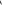 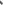 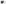 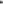 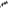 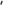 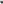 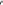 stwierdzenia niewykonania lub nienależytego wykonania usługi w którymkolwiek zakresie spośród usług przewidzianych do wykonania w danym EZT — w wysokości 30 % łącznej wartości netto całości usług przewidzianych do wykonania w tym EZT w danym dniu,brak odpowiedniego stroju roboczego zgodnego z wymaganiami Zamawiającego określonymi w załączniku nr 1 pkt 31. – w wysokości 200 zł (słownie: dwieście złotych 00/100) za każdy przypadek kontroli, która wykazała zaistnienie powyższego naruszenia (kwota kary jest stała bez względu na ilość osób z personelu Wykonawcy lub Podwykonawcy, których dotyczy naruszenie),brak identyfikatora zawierającego numer identyfikacyjny pracownika oraz nazwę lub logo firmy  zgodnie z wymaganiami Zamawiającego – w wysokości 100,00 zł (słownie: sto złotych 00/100) za każdy przypadek kontroli, która wykazała zaistnienie powyższego naruszenia, (kwota kary jest stała bez względu na ilość osób z personelu Wykonawcy lub Podwykonawcy, których dotyczy naruszenie),w przypadku nieprzystąpienia do realizacji usługi poziomu utrzymania w czystości GRAFFITI 
w wymaganym czasie przystąpienia do realizacji zgodnie z  1 ust. 10 Umowy, Wykonawca zapłaci Zamawiającemu karę umowną w wysokości 1.000,00 zł (słownie: jeden tysiąc złotych 00/100),w przypadku nieprzystąpienia do realizacji usługi poziomu utrzymania w czystości SP-F 
w wymaganym czasie przystąpienia do realizacji zgodnie z  1 ust. 11 Umowy, Wykonawca zapłaci Zamawiającemu karę umowną w wysokości 1.000,00 zł (słownie: jeden tysiąc złotych 00/100),nieterminowego wykonania usługi przez Wykonawcę (w stosunku do terminów, do których dotrzymania zobowiązany był Wykonawca zgodnie z harmonogramem usług utrzymania 
w czystości oraz zestawieniem minimalnych i maksymalnych czasów na kompleksowe wykonanie danego poziomu utrzymania w czystości taboru kolejowego). Zamawiający może naliczyć Wykonawcy karę umowną - w wysokości 30 % łącznej wartości netto całości usług przewidzianych do wykonania w tym EZT w danym dniu,opóźnienia w dostarczeniu kopii polisy zgodnie z § 2 ust. 11, za każdy dzień opóźnienia 
w wysokości 0,25% maksymalnej wartości zamówienia netto określonej w § 4 ust. 1;nieprzedłożenia przez Wykonawcę (Podwykonawcę) w terminie wyznaczonym przez Zamawiającego dowodów, o których mowa w § 2 ust. 17 i 19 potwierdzających zatrudnienie na umowę o pracę pracowników wykonujących usługi stanowiące przedmiot zamówienia — 
w wysokości 500 zł (słownie: pięćset złotych 00/100) za każdy dzień opóźnienia;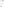 opóźnienia w dostarczeniu dokumentu zabezpieczenia należytego wykonania umowy zgodnie z § 10 niniejszej Umowy, za każdy dzień opóźnienia — w wysokości 0,25% maksymalnej wartości zamówienia netto określonej w § 4 ust. 1;wykonywania usług stanowiących przedmiot niniejszej umowy przez osoby niezatrudnione przez Wykonawcę lub Podwykonawcę na podstawie umowy o pracę (tj. naruszenie obowiązku z § 2 ust. 16 Umowy) - w wysokości 5.000,00 zł (słownie: pięciu tysięcy złotych i 00/100) za każdy przypadek kontroli, która wykazała zaistnienie powyższego naruszenia (kwota kary jest stała bez względu na ilość osób z personelu Wykonawcy lub Podwykonawcy świadczących usługi z naruszeniem § 2 ust. 16 Umowy);niepowiadomienia Zamawiającego o usunięciu rachunku z wykazu podmiotów tzw. białej listy (§ 4 ust. 7 Umowy) — 5.000,00 zł (słownie: pięć tysięcy złotych i 00/100) za każdy stwierdzony przypadek.W przypadku niewykonania przez Wykonawcę we właściwym terminie usług stanowiących przedmiot niniejszej umowy Zamawiający zastrzega sobie prawo do zlecenia świadczenia przedmiotowych usług innemu podmiotowi na koszt i ryzyko Wykonawcy, niezależnie od możliwości naliczenia kar umownych (§ 5 ust. 1).Zamawiającemu przysługuje prawo dochodzenia odszkodowania przewyższającego wysokość zastrzeżonych kar umownych na zasadach ogólnych w pełnym zakresie.Naruszenie przez Wykonawcę obowiązków przewidzianych w § 2 ust. 16 spowoduje niedopuszczenie pracowników Wykonawcy do świadczenia usług i skutkować będzie naliczeniem kar umownych.Podstawą naliczenia kar umownych przez Zamawiającego za: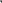  niewykonanie usługi,nienależyte wykonanie usługi,stwierdzone wady wykonanej usługi,mogą być w szczególności protokoły (dokumentujące wady ujawnione w toku przeprowadzonych 
w danym miesiącu kontroli) lub nagrania monitoringu. Zastrzeżenia, których źródłem są zapisy monitoringu mogą być zgłaszane Wykonawcy w ciągu miesiąca od dnia, w którym zakwestionowana usługa miała zostać wykonana.Wykonawca ponosi odpowiedzialność za szkody wyrządzone w mieniu Zamawiającego lub osób trzecich przez osoby wykonujące usługę mycia taboru oraz ewentualne zniszczenie mienia (tj.m.in. powłok lakierniczych, wyposażenia taboru, reklam) z winy lub z powodu niedbałości osób sprzątających. Odpowiedzialność ta obejmuje cały okres świadczenia usług. Wykonawca ponosi pełną odpowiedzialność za szkody wynikłe na skutek wadliwie wykonanych czynności oraz ewentualne zniszczenie mienia Zamawiającego. Wykonawca jest zobowiązany naprawić szkodę wyrządzoną Zamawiającemu poprzez przywrócenie stanu poprzedniego lub zapłatę odpowiedniej sumy pieniężnej niezwłocznie, jednakże nie później niż w terminie do 14 dni od momentu stwierdzenia zaistnienia szkody. W przypadku braku naprawienia szkody lub usunięcia jej skutków przez Wykonawcę, Zamawiający ma prawo do wykonania naprawy we własnym zakresie na koszt i ryzyko Wykonawcy, po uprzednim wezwaniu Wykonawcy na piśmie do i wyznaczeniu dodatkowego 3-dniowego terminu na naprawienie szkody lub usunięcie jej skutków.Dla realizacji roszczeń wynikłych z naliczonych kar umownych, odszkodowań, kosztów  ubezpieczenia Wykonawcy, a także dla rozliczenia kwot równych wynagrodzeniu zapłaconemu lub przysługującemu osobie trzeciej w przypadku wykonania zastępczego Zamawiający może, wedle swego wyboru, zatrzymać odpowiednią sumę z zabezpieczenia należytego wykonania umowy wniesionego przez Wykonawcę lub potrącić równowartość tej sumy z wynagrodzenia przysługującego Wykonawcy albo żądać ich zapłaty od Wykonawcy. Zamawiający może stosować powyższe uprawnienie również co do wynagrodzenia, które będzie przysługiwało Wykonawcy 
w kolejnych okresach rozliczeniowych, aż do osiągnięcia kwoty naliczonych kar umownych, odszkodowań, kosztów ubezpieczenia Wykonawcy lub wynagrodzenia zapłaconego lub przysługującego osobie trzeciej w przypadku wykonania zastępczego.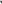 § 6 Okres trwania UmowyUmowa wchodzi w życie z dniem podpisania i będzie realizowana od ………… r. do 11.12.2021 r.Strony dopuszczają możliwość wydłużenia okresu obowiązywania niniejszej umowy względem oznaczonego w ust. 1 w razie niewyczerpania maksymalnej wartości zamówienia (określonej w § 4 ust. 1) w tym okresie, jednakże nie dłużej niż do 18 (osiemnastu) miesięcy od daty rozpoczęcia świadczenia usług (ust. 1). Przedłużenie Umowy wymaga zawarcia pisemnego pod rygorem nieważności aneksu. Przedłużenie Umowy, o którym mowa powyżej stanowi uprawnienie Zamawiającego, z którego może, ale nie musi skorzystać. Wykonawca nie może domagać się dodatkowego wynagrodzenia lub odszkodowania w przypadku, gdy Zamawiający nie skorzysta 
z uprawnienia do przedłużenia Umowy w całości lub w części.Zamawiający zastrzega sobie, iż w razie zaistnienia istotnej zmiany okoliczności powodującej, że wykonanie umowy nie leży w interesie publicznym, czego nie można było przewidzieć w chwili zawarcia umowy, Zamawiający może odstąpić od umowy w terminie 30 dni od powzięcia wiadomości o tych okolicznościach, stosownie do treści art 145 ust. 1 ustawy.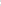 Niezależnie od powyższego Zamawiający zastrzega, że będzie mógł rozwiązać niniejszą umowę w razie zaprzestania działalności przez Zamawiającego w danej lokalizacji (zgodnie z podziałem wskazanym w § 1 ust. 2). Rozwiązanie umowy w warunkach ustępu niniejszego będzie skuteczne po upływie 3 miesięcy od dnia złożenia Wykonawcy stosownego oświadczenia przez Zamawiającego.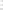 W przypadku skorzystania przez Zamawiającego z uprawnień określonych w ust. 3 lub 4 Wykonawca będzie mógł żądać jedynie wynagrodzenia należnego mu z tytułu wykonania części umowy, zrealizowanej do dnia odstąpienia od umowy lub rozwiązania jej przez Zamawiającego.Zamawiającemu przysługuje prawo rozwiązania umowy ze skutkiem natychmiastowym 
w przypadku rażącego naruszenia przez Wykonawcę warunków umowy, w szczególności:nieprzestrzegania przez Wykonawcę zaleceń zawartych w kartach charakterystyki, zgodnie 
z treścią § 2 ust. 2 Umowy – Zamawiający może rozwiązać umowę po bezskutecznym upływie dodatkowego 3 – dniowego terminu wyznaczonego Wykonawcy celem zaprzestania lub usunięcia naruszeń;nieprzedłożenia przez Wykonawcę nowej polisy w sytuacji określonej w § 2 ust. 11 Umowy – Zamawiający może rozwiązać umowę po bezskutecznym upływie dodatkowego 3 – dniowego terminu wyznaczonego Wykonawcy celem zaprzestania lub usunięcia naruszeń;powtarzających się reklamacji dotyczących złej jakości lub nieterminowej realizacji usług - 
za naruszenie, o którym mowa w zdaniu poprzedzającym, Strony uznają w szczególności wpisanie zastrzeżenia tego samego rodzaju do minimum pięciu zestawień wykonanych usług za poszczególne dni w danym miesięcznym okresie rozliczeniowym,w przypadku 3-krotnego negatywnego wyniku badań środków chemicznych użytych do czyszczenia taboru.W przypadku, gdy ze względu na stan niebezpieczeństwa spowodowany przez wirusa COVID – 19       i rozprzestrzeniania się choroby zakaźnej u ludzi wywołanej tym wirusem powodujący, że wykonanie przedmiotu umowy będzie niemożliwe bądź nadmiernie utrudnione lub może powodować dla wielu osób zagrożenie ich życia i zdrowia lub stanowić inne zagrożenie dla bezpieczeństwa publicznego - Zamawiający może od umowy odstąpić w całości lub części.Oświadczenie o odstąpieniu od umowy z przyczyn opisanych w ust. 7 może zostać złożone 
w terminie miesiąca od dnia, w którym Zamawiający dowiedział się o okolicznościach wskazanych w ust. 8.W przypadku złożenia oświadczenia o odstąpieniu od umowy z przyczyn opisanych w ust. 7 Zamawiający nie będzie zobowiązany do zapłaty Wykonawcy jakiegokolwiek wynagrodzenia, zwrotu poniesionych kosztów lub utraconych korzyści.§ 7 Podwykonawcy, osoby wykonujące zamówienie na zlecenie WykonawcyZa Podwykonawcę uznaje się osobę fizyczną, osobę prawną, albo jednostkę organizacyjną nieposiadającą osobowości prawnej, z którą Wykonawca zawarł umowę, za zgodą Zamawiającego, na wykonanie części przedmiotu niniejszej Umowy.Realizacja niniejszej Umowy przy pomocy Podwykonawców może odbywać się po uzyskaniu zgody Zamawiającego. Wykonawca jest obowiązany przedłożyć, na każde żądanie Zamawiającego, umowę z Podwykonawcą określającą pełny zakres powierzonych czynności.W przypadku powierzenia Podwykonawcy do wykonania części niniejszej Umowy Wykonawca jest odpowiedzialny wobec Zamawiającego za jego działania lub zaniechania jak za własne działania lub zaniechania.Zmiana Podwykonawcy jest dopuszczalna za pisemną zgodą Zamawiającego bez konieczności sporządzania aneksu do Umowy.Jeżeli zmiana lub rezygnacja z Podwykonawcy dotyczy podmiotu, na którego zasoby Wykonawca powoływał się w celu udzielenia zamówienia* Wykonawca jest obowiązany wykazać, że inny Podwykonawca lub sam Wykonawca samodzielnie spełnia je w nie mniejszym stopniu niż był wymagany dla udzielenia zamówienia.Wykonawca ma prawo powierzyć do wykonania Podwykonawcom wskazane poniżej części przedmiotu niniejszej umowy: …………………………………….. (zgodnie z ofertą Wykonawcy)Wykonawca zawiadamia Zamawiającego o wszelkich zmianach danych Podwykonawców w trakcie realizacji zamówienia, a także przekazuje informacje na temat nowych Podwykonawców, którym 
w późniejszym okresie zamierza powierzyć realizację usług stanowiących przedmiot umowy 
w całości lub w części.W przypadku, gdy powierzenie Podwykonawcy do wykonania części usług stanowiących przedmiot niniejszej umowy następuje już w trakcie jej realizacji, Wykonawca na żądanie Zamawiającego przedstawia oświadczenie, o którym mowa w art. 25a ust. 1 Ustawy prawo zamówień publicznych - tzn. oświadczenie, którego wzór stanowi załącznik nr 4 do SIWZ (formularz JEDNOLITEGO EUROPEJSKIEGO DOKUMENTU ZAMÓWIENIA) lub oświadczenia lub dokumenty potwierdzające brak podstaw wykluczenia wobec tego Podwykonawcy.Jeżeli Zamawiający stwierdzi, że wobec danego Podwykonawcy zachodzą podstawy wykluczenia Wykonawca obowiązany jest zastąpić tego Podwykonawcę lub zrezygnować z powierzenia wykonania części przedmiotu zamówienia Podwykonawcy.§ 8 Osoby do kontaktuOsobami upoważnionymi do kontaktu i nadzoru nad realizacją niniejszej umowy są:ze strony Zamawiającego:Pani/Pan ……………………………………………..……... , nr  tel. ………………………………...e-mail: …………………………………………………………………………………………….……...Pani/Pan ……………………………………………..……... , nr  tel. ………………………………...e-mail: …………………………………………………………………………………………….……...Pani/Pan ……………………………………………..……... , nr  tel. ………………………………...e-mail: …………………………………………………………………………………………….……...Do kontaktów w trakcie realizacji umowy Wykonawca wskazuje:Pani/Pan ……………………………………………..……... , nr  tel. ………………………………...e-mail: …………………………………………………………………………………………….……...Zamiana danych teleadresowych, o której mowa w ust. 1 następuje poprzez pisemne powiadomienie drugiej strony i nie wymaga sporządzenia aneksu do niniejszej Umowy.Strony zgodnie oświadczają, że wszelka dokumentacja i ustalenia w trakcie trwania Umowy, a także po jej zakończeniu, mogą być przesyłane za pośrednictwem poczty elektronicznej na adresy wskazane w § 8 ust. 1 Umowy, z wyłączeniem przypadków, gdzie Umowa przewiduje formę pisemną pod rygorem nieważności (wówczas konieczne jest doręczenie w formie tradycyjnej i uprzednie niezwłocznie przesłanie skanu pisma na adresy e-mail Zamawiającego wskazane w ust. 1).§ 9 Zmiany umowyW przypadkach przewidzianych przepisami Ustawy Prawo zamówień publicznych oraz 
w przypadkach przewidzianych w Umowie dopuszcza się zmiany postanowień zawartej Umowy 
w stosunku do treści oferty Wykonawcy, w celu:optymalizacji kosztów ponoszonych przez Zamawiającego w związku z realizacją Umowy;poprawy bezpieczeństwa ludzi i mienia w związku z realizacją Umowy;poprawy jakości, wydajności lub bezpieczeństwa realizacji zakresu prac Wykonawcy;odzwierciedlenia wystąpienia okoliczności, za wystąpienie których odpowiada Zamawiający zgodnie z postanowieniami ust. 5.3. (Zmiana konieczna z powodu wystąpienia okoliczności, za które odpowiada Zamawiający) Umowy;uwzględnienia okoliczności siły wyższej ( § 12 Umowy);Zakres zmiany może dotyczyć: (i) zmiany co do sposobu wykonania usług (ii) zmiany co do terminu lub terminów wykonywania zobowiązań Wykonawcy lub innych terminów wykonania Umowy lub zmiany wynagrodzenia wskazanego w § 4 lub (iii) zmian w zakresie terminów umownych lub wynagrodzenia, o których mowa i w zakresie przewidzianym w ust. 5.3. (Zmiana konieczna z powodu wystąpienia okoliczności, za które odpowiada Zamawiający) Umowy.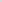 Strony przewidują zmiany Umowy w następujących przypadkach:nastąpi zmiana powszechnie obowiązujących przepisów prawa, zaistnieje konieczności wprowadzenia zmian do Umowy spowodowanych zmianami w normach, dyrektywach, standardach, w zakresie mającym wpływ na realizację przedmiotu Umowy.niezbędna jest zmiana terminu realizacji Umowy w przypadku zaistnienia okoliczności lub zdarzeń uniemożliwiających realizację Umowy w wyznaczonym terminie, na które Strony nie miały wpływu;zaistnieje potrzeba dostosowania odpowiednich postanowień umownych, jeżeli z powodu nadzwyczajnej zmiany stosunków spełnienie świadczenia byłoby połączone 
z nadmiernymi trudnościami albo groziłoby jednej ze Stron rażącą stratą, czego strony nie mogły przewidzieć przy zawarciu Umowy;Strony postanowią przedłużyć okres obowiązywania Umowy, w przypadku o którym mowa w § 6 ust. 2 Umowy;z uwagi na okoliczności niezależne od Stron Umowy zaistnieje konieczność zmiany lokalizacji  świadczenia usług stanowiących przedmiot Umowy.Niezależnie od postanowień ust. 1  zmiana wynagrodzenia jest dopuszczalna w zakresie: obniżenia ceny jednostkowej za EZT z inicjatywy Wykonawcywydłużenia okresu obowiązywania niniejszej Umowy,obniżenia wynagrodzenia przez Wykonawcę w każdym czasie,zmiany zakresu czynności wskazanych w katalogu czynności sprzątania taboru (załącznik nr 2 do Umowy).zmiany stawki podatku od towarów i usług;zmiany wysokości minimalnego wynagrodzenia za pracę albo wysokości minimalnej stawki godzinowej ustalonych na podstawie przepisów ustawy z dnia 10 października 2002 r. 
o minimalnym wynagrodzeniu za pracę, w tym w przypadku indeksacji wynagrodzenia, 
o którym mowa w § 2 ust. 18 Umowy;zmiany zasad podlegania ubezpieczeniom społecznym lub ubezpieczeniu zdrowotnemu lub wysokości stawki składki na ubezpieczenia społeczne lub zdrowotne, w tym w przypadku indeksacji wynagrodzenia, o którym mowa w § 2 ust. 18 Umowy;uwzględnienia wzrostu minimalnej stawki godzinowej za pracę w związku z obowiązkami nałożonymi na Wykonawcę wynikającymi z Pracowniczych Planów Kapitałowych (PPK).Polecenie Wprowadzenia ZmianyZamawiający może w każdym czasie przekazać Wykonawcy wniosek („Polecenie Wprowadzenia Zmiany”) dotyczący wprowadzenia proponowanej przez Zamawiającego zmiany do Umowy 
w zakresie określonym w ust. 1 i 2 Umowy (Przypadki wprowadzenia zmiany). Wykonawca, 
w terminie piętnastu (15) dni od dnia doręczenia mu Polecenia Wprowadzenia Zmiany doręczy Zamawiającemu dokument zawierający wycenę proponowanej przez Zamawiającego zmiany objętej Poleceniem Wprowadzenia Zmiany oraz pozostałe elementy, o których mowa w ust. 5.1.1. Umowy, a wycena taka nie może przekraczać rzeczywistych kosztów wykonania (lub odpowiednio niewykonania - jeżeli zmiana polega na zmniejszeniu zakresu prac Wykonawcy) przez Wykonawcę proponowanej przez Zamawiającego zmiany objętej Poleceniem Wprowadzenia Zmiany. Zamawiający w terminie siedmiu (7) dni od daty doręczenia dokumentu, o którym mowa w zdaniu poprzedzającym, zatwierdzi treść powyższego dokumentu lub zgłosi do niego uwagi, a Wykonawca w terminie siedmiu (7) dni od dnia otrzymania uwag Zamawiającego doręczy Zamawiającemu do zatwierdzenia dokument, o którym mowa w zdaniu poprzedzającym, uwzględniający uwagi zgłoszone przez Zamawiającego. Zatwierdzony przez Zamawiającego dokument, o którym mowa powyżej stanowić będzie podstawę do opracowania przez Zamawiającego projektu aneksu do Umowy, o którym mowa w ust. 5 (Procedura Wprowadzania Zmian) Umowy, a którego podpisanie przez Strony stanowi warunek wprowadzenia Polecenia Wprowadzenia Zmiany.Propozycja ZmianyWykonawca nie jest upoważniony do dokonywania zmian Umowy w tym dotyczących zakresu prac Wykonawcy, bez uprzedniej pisemnej zgody Zamawiającego. Wykonawca może podczas wykonywania Umowy zaproponować Zamawiającemu zmianę Umowy („Propozycja Zmiany”) 
w zakresie wskazanym w ust. 1 i 2 (Przypadki wprowadzenia zmian) Umowy. W takim przypadku Wykonawca doręczy Zamawiającemu dokument zawierający wycenę proponowanej przez siebie zmiany objętej Propozycją Zmiany oraz pozostałe elementy, o których mowa w ust. 5.1.1. Umowy, a wycena taka nie może przekraczać rzeczywistych kosztów wykonania (lub, odpowiednio, niewykonania — jeżeli zmiana polega na zmniejszeniu zakresu prac Wykonawcy) przez Wykonawcę proponowanej przez Wykonawcę zmiany objętej Propozycją Zmiany. Wykonawca nie jest uprawniony do żądania dodatkowego wynagrodzenia z tytułu przygotowania Propozycji Zmiany. Zamawiający może według swojego swobodnego uznania zatwierdzić lub odrzucić Propozycję Zmiany proponowaną przez Wykonawcę. W przypadku zatwierdzenia Propozycji Zmiany przez Zamawiającego do zmiany Umowy odpowiednie zastosowanie mają postanowienia ust. 5 (Procedura Wprowadzania Zmian) Umowy.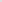 Procedura Wprowadzania ZmianZaproponowanie zmiany przez Zamawiającego 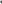 Na podstawie zatwierdzonego przez Zamawiającego dokumentu przedstawionego przez Wykonawcę, o którym mowa w ust. 3 (Polecenie Wprowadzenia Zmiany) Umowy Zamawiający opracuje projekt aneksu do Umowy określający warunki realizacji Polecenia Wprowadzenia Zmiany przez Wykonawcę. Projekt aneksu będzie zawierał następujące elementy: szczegółowy opis zmiany i sposobu jej przeprowadzenia;wpływ zmiany na terminy wykonania Umowy;wycenę zmiany i jej wpływ na odpowiednio obniżenie lub podwyższenie wynagrodzenia;wpływ zmiany na jakiekolwiek inne postanowienia;opis niezbędnych uzupełnień we wszelkiej dokumentacji Umowy, wynikających 
z wprowadzenia zmiany.W terminie trzydziestu (30) dni od dnia otrzymania przez Wykonawcę projektu aneksu do Umowy, o którym mowa w ust. 5.1.1. powyżej Wykonawca oraz Zamawiający wspólnie uzgodnią wszystkie kwestie zawarte w projekcie aneksu do Umowy. 
Na podstawie uzgodnień pomiędzy Zamawiającym i Wykonawcą Zamawiający przygotuje i doręczy Wykonawcy ostateczny projekt aneksu do Umowy uwzględniający powyższe uzgodnienia. W terminie dziesięciu (10) dni od doręczenia przez Zamawiającego Wykonawcy ostatecznego projektu aneksu, o którym mowa 
w zdaniu poprzedzającym Strony zawrą aneks do niniejszej Umowy o treści ostatecznego projektu tego aneksu.Wycena zmiany zostanie dokonana z odpowiednim zastosowaniem postanowień ust. 3  Umowy. Na wniosek Zamawiającego Wykonawca udostępni Zamawiającemu dokumenty (w szczególności oferty potencjalnych podwykonawców dodatkowych usług lud dostaw) uzasadniające wycenę wprowadzenia danej zmiany. 
Po zakończeniu realizacji usług wynikających z danej zmiany, na wniosek Zamawiającego, Wykonawca udostępni Zamawiającemu faktury VAT, dowody kasowe, rachunki lub pokwitowania dotyczące poniesionych przez Wykonawcę kosztów usług . Dodatkowe wynagrodzenie Wykonawcy wynikające ze zmiany podlegało będzie odpowiedniemu obniżeniu, jeżeli koszty takich usług wynikające 
z dokumentów przekazanych Zamawiającemu będą znacząco niższe od wynagrodzenia Wykonawcy ustalonego przez Strony w odpowiednim aneksie do Umowy.Zmiana konieczna z powodu wystąpienia okoliczności za które odpowiada WykonawcaNiezależnie od postanowień ust. 1 i 2 (Przypadki wprowadzenia zmian) Umowy, 3 (Polecenie Wprowadzenia Zmiany) Umowy i 4 (Propozycja Zmiany) Umowy, 
w przypadku powstania konieczności wprowadzenia zmiany do Umowy z powodu nie wykonywania lub nienależytego wykonywania przez Wykonawcę jego zobowiązań wynikających z Umowy, do wprowadzenia takiej zmiany stosuje się odpowiednio postanowienia ust. 3 (Polecenie Wprowadzenia Zmiany) Umowy oraz ust. 5 (Procedura wprowadzenia zmiany) Umowy z zastrzeżeniem, że wprowadzenie takiej zmiany ani jej realizacja nie będzie uprawniała Wykonawcy do zmiany wynagrodzenia lub terminów wykonania Umowy chyba, że co innego wynika z innych postanowień niniejszej Umowy.Zmiana konieczna z powodu wystąpienia okoliczności, za które odpowiada Zamawiający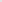 Niezależnie od postanowień ust. 1 i 2 (Przypadki wprowadzenia zmian) Umowy, 3 (Polecenie Wprowadzenia Zmiany) Umowy, 4 (Propozycja Zmiany) Umowy, 
w przypadku powstania konieczności wprowadzenia zmiany do Umowy z powodu powstania okoliczności, za którą zgodnie z postanowieniami niniejszej Umowy lub bezwzględnie obowiązującymi Przepisami Prawa odpowiada Zamawiający, do wprowadzenia takiej zmiany stosuje się odpowiednio postanowienia ust. 4 (Propozycja Zmiany) oraz ust. 5 (Procedura Wprowadzenia Zmiany) Umowy. Pod warunkiem, że wystąpienie danej okoliczności nie wynika z lub nie jest związane 
z niewykonaniem lub nienależytym wykonaniem zobowiązań Wykonawcy oraz za wyjątkiem innych okoliczności wyraźnie wskazanych w niniejszej Umowie do okoliczności, za które odpowiada Zamawiający, należą:działania lub zaniechania niezgodne z przepisami prawa lub niniejszą Umową osób trzecich zatrudnionych bezpośrednio przez Zamawiającego mające wpływ na terminy wykonania umowy lub na wynagrodzenie;zawieszenie prac lub przerwa w realizacji przedmiotu Umowy w wyniku działań lub na polecenie Zamawiającego mające wpływ na terminy wykonania Umowy;opóźnienia Zamawiającego w zapłacie wymagalnych należności Wykonawcy wynikających z Umowy, mające wpływ na terminy wykonania umowy, przy czym w przypadku takiego opóźnienia Wykonawca nie jest uprawniony do żądania zmiany wysokości wynagrodzenia.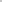 Podstawą wniosku Wykonawcy o zmianę wynagrodzenia, o której mowa w ust. 2 nie może być zmiana charakteru zatrudnienia osób w stosunku do charakteru zatrudnienia wynikającego 
z pierwszego przekazanego przez Wykonawcę oświadczenia, o którym mowa w § 2 ust. 17.Wszelkie zmiany i uzupełnienia Umowy wymagają formy pisemnej pod rygorem nieważności poza przypadkami wyraźnie wskazanymi w Umowie.Nie stanowi zmiany Umowy w szczególności zmiana nazw/określeń Stron, siedzib Stron, numerów rachunków bankowych Stron.§ 10 Zabezpieczenie należytego wykonania UmowyZabezpieczenie należytego wykonania Umowy służy pokryciu roszczeń z tytułu niewykonania lub nienależytego wykonania umowy przez Wykonawcę.Zabezpieczenie może być wnoszone według wyboru Wykonawcy w jednej lub w kilku następujących formach:pieniądzu;poręczeniach bankowych lub poręczeniach spółdzielczej kasy oszczędnościowo kredytowej, 
z tym że zobowiązanie kasy jest zawsze zobowiązaniem pieniężnym;gwarancjach bankowych;gwarancjach ubezpieczeniowych;poręczeniach udzielanych przez podmioty, o których mowa w art. 6b ust. 5 pkt 2 ustawy z dnia 9 listopada 2000 r. o utworzeniu Polskiej Agencji Rozwoju Przedsiębiorczości.Wykonawca wniósł zabezpieczenie w wysokości 3 % wartości brutto umowy określonej w § 4 ust. 1, co stanowi kwotę …………………………….……………………………………………………….….. zł 
(słownie: ……………………………………………………………………………………...………………) 
w formie: ………………………………………………………… Zabezpieczenie wniesione w pieniądzu zostanie zwrócone z odsetkami wynikającymi z umowy rachunku bankowego, na którym było ono przechowywane, pomniejszone o koszt prowadzenia tego rachunku oraz prowizji bankowej za przelew pieniędzy na rachunek bankowy Wykonawcy.Zabezpieczenie złożone w formie innej niż pieniężna - Zamawiający zwróci poprzez przekazanie Wykonawcy oryginału dokumentu potwierdzającego złożenie zabezpieczenia.Zwrot zabezpieczenia nastąpi w terminie 30 dni od dnia wykonania umowy i uznania przez Zamawiającego należytego jej wykonania. Gwarancja bankowa lub ubezpieczeniowa będzie nieodwołalna, bezwarunkowa oraz płatna na pierwsze żądanie Zamawiającego.W trakcie realizacji Umowy Wykonawca może dokonać zmiany formy zabezpieczenia na jedną lub kilka form, o których mowa w art. 148 ust. 1 Pzp.Zmiana formy zabezpieczenia jest dokonywana z zachowaniem ciągłości zabezpieczenia i bez zmniejszenia jego wysokości.§ 11 Dane osoboweW celu właściwego wykonania Umowy każda ze Stron zobowiązuje się do przestrzegania przepisów z zakresu ochrony danych osobowych, w tym w szczególności przepisów Rozporządzenia Parlamentu Europejskiego i Rady (UE) 2016/679 z dnia 27 kwietnia 2016 r. w sprawie ochrony osób fizycznych w związku z przetwarzaniem danych osobowych i w sprawie swobodnego przepływu takich danych oraz uchylenia dyrektywy 95/46/WE, zwanym dalej RODO.Wykonawca oświadcza, że wypełnił obowiązki informacyjne przewidziane w art. 13 i 14 RODO wobec osób fizycznych, od których dane osobowe bezpośrednio lub pośrednio pozyskał w celu realizacji niniejszej Umowy i które przekazał Zamawiającemu.Wykonawca oświadcza, że niezwłocznie wypełni obowiązki informacyjne przewidziane w art. 14 RODO, do których zobowiązany jest Zamawiający wobec osób fizycznych, których dane osobowe zostały przez niego przekazane Zamawiającemu w celu wykonania Umowy.Wykonawca zobowiązuje się przetwarzać powierzone mu dane osobowe zgodnie z niniejszą Umową, RODO oraz z innymi przepisami prawa powszechnie obowiązującego, które chronią prawa osób, których dane dotyczą.Zamawiający zobowiązuje się do zapewnienia, aby działania podejmowane w zakresie przetwarzania danych osobowych, o których mowa powyżej były zgodne z prawem, uczciwe 
i transparentne w odniesieniu do osób, których dane dotyczą.Wykonawca oświadcza, iż stosuje środki bezpieczeństwa spełniające wymogi RODO, 
w szczególności art. 5 lit. f.Wykonawca zobowiązuje się zapewnić zachowanie w tajemnicy, o której mowa w art. 28 ust. 3 lit. b) RODO przetwarzanych danych przez osoby, które upoważnia do przetwarzania danych osobowych w celu realizacji zadań w zakresie niniejszej Umowy zarówno w trakcie zatrudnienia ich u Wykonawcy, jak i po jego ustaniu.Wykonawca jest zobowiązany niezwłocznie, nie później niż do 7 dni powiadomić Zamawiającego 
o wszelkich skargach i żądaniach otrzymanych bezpośrednio od osoby, której dane dotyczą, w tym żądaniach dotyczących dostępu, poprawienia, usunięcia, ograniczenia przetwarzania, przenoszenia danych, sprzeciwu wobec przetwarzania danych, zautomatyzowanego podejmowania decyzji oraz o sposobie ich rozpatrzenia.Po powzięciu przez Wykonawcę informacji o naruszeniu bezpieczeństwa danych osobowych 
u Wykonawcy w tym przepisów RODO lub innych przepisów prawa o ochronie danych, Wykonawca jest zobowiązany niezwłocznie powiadomić Zamawiającego o takim naruszeniu bezpieczeństwa danych osobowych, nie później niż w terminie 24 godzin od chwili stwierdzenia naruszenia na adres iod@malopolskiekoleje.com.pl. oraz wskazać wszelkie informacje dotyczące naruszenia tj. ustalić przyczynę i miejsce naruszenia bezpieczeństwa danych osobowych, podjąć wszelkie czynności mające na celu ograniczenie skutków naruszenia, usunięcie naruszenia oraz zabezpieczenie danych osobowych w sposób należyty przed dalszymi naruszeniami, zebrać wszelkie możliwe dane i dokumenty, które mogą pomóc w ustaleniu okoliczności naruszenia i przeciwdziałaniu podobnym naruszeniom w przyszłości i w tym celu współpracować z Zamawiającym na każdym etapie wyjaśniania sprawy oraz udzielić Zamawiającemu wszelkiej pomocy w identyfikacji i zawiadomieniu osób, których praw dotyczyło naruszenie oraz w obsłudze ich roszczeń oraz ewidencjonować zgłoszone naruszenia. Wykonawca zobowiązuje się zwolnić Zamawiającego z odpowiedzialności w wypadku zgłoszenia roszczeń przez osoby fizyczne związanych z naruszeniem bezpieczeństwa danych u Wykonawcy. w celu uniknięcia wątpliwości niniejsze postanowienie stanowi zobowiązanie o świadczenie na rzecz osoby trzeciej — osoby fizycznej zgłaszającej roszczenia, zgodnie z którym Wykonawca zobowiązuje się do pokrycia wszelkich roszczeń zgłoszonych przez osoby fizyczne w związku 
z naruszeniem bezpieczeństwa danych osobowych Wykonawcy.Wykonawca nie może powierzyć danych osobowych objętych niniejszą Umową oraz wskazanych w Umowach Wykonawczych do dalszego przetwarzania podwykonawcom lub współpracownikom, bez uprzedniej zgody Zamawiającego na piśmie. Wykonawca zobowiązuje się do przestrzegania warunków korzystania z usług innego podmiotu przetwarzającego, o których mowa w art. 28 ust. 2 i 4 RODO.W przypadku, gdy Wykonawca na podstawie zgody powierzy przetwarzanie danych osobowych (dalej: Podpowierzenie) i wykonywanie zadań wynikających z Umowy osobie trzeciej (Podwykonawca lub współpracownik, dalej Podwykonawca), zobowiązany jest do spełnienia następujących warunków:Wykonawca powiadomi uprzednio Zamawiającego w formie pisemnej o swoim zamiarze Podpowierzenia,zakres i cel Podpowierzenia nie będzie szerszy niż wynikający z Umowy,Podpowierzenie będzie niezbędne dla realizacji celów wynikających z Umowy,Podpowierzenie nie naruszy interesów Zamawiającego, umowa o Podpowierzenie zapewni, że podwykonawca będzie podlegał takim samym lub wyższym wymogom w zakresie bezpieczeństwa danych osobowych niż określone 
w Umowie.Wykonawca zobowiąże swojego Podwykonawcę do każdorazowego poinformowania Wykonawcy, bez zbędnej zwłoki, nie później niż w ciągu 12 godzin od zdarzenia, o wszelkich zdarzeniach mogących skutkować odpowiedzialnością Zamawiającego, Wykonawcy lub Podwykonawcy na podstawie przepisów prawa związanych z ochroną danych osobowych, a także o czynnościach i postępowaniach z własnym udziałem prowadzonych w zakresie powierzonych do przetwarzania danych osobowych przez organy administracji publicznej, organ nadzorczy lub organy wymiaru sprawiedliwości, jak również o kontrolach dotyczących przetwarzania danych osobowych lub świadczonych usług.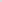 Zamawiający ma prawo żądać kopii umowy o Podpowierzenie.Wykonawca ponosi odpowiedzialność wobec Zamawiającego za naruszenie postanowień Umowy przez Podwykonawcę.Wykonawca odpowiada za szkody wyrządzone wskutek niewykonania lub nienależytego wykonania obowiązków wynikających z niniejszej Umowy oraz z obowiązujących przepisów prawa, w tym za szkody powstałe w wyniku udostępnienia danych osobowych osobom nieupoważnionym, ich zabrania przez osobę nieuprawnioną, przetwarzania z naruszeniem obowiązujących przepisów, nieuprawnionej zmiany danych, uszkodzenia lub zniszczenia, które nastąpiły z winy Wykonawcy. Odpowiedzialność powyższa obejmuje także odpowiedzialność Wykonawcy za działania Podwykonawców, którym Wykonawca podpowierzył przetwarzanie danych osobowych.§ 12 Siła wyższa Gdyby nastąpiły jakiekolwiek okoliczności będące poza rozsądnym zakresem kontroli Wykonawcy lub Zamawiającego (zdarzenie siły wyższej) i spowodowały opóźnienie lub uniemożliwiły Stronie wykonanie zobowiązań wynikających z niniejszej umowy w przewidzianych w niej terminach, wówczas wykonanie takiego zobowiązania podlega przedłużeniu o taki okres, o jaki wykonanie zostało zawieszone względnie opóźnione z tego powodu pod warunkiem, że Strona wykonująca zobowiązanie zawiadomi drugą Stronę w ciągu 7 dni od powzięcia wiadomości o takich okolicznościach.W takim przypadku Strony podejmą natychmiastowe działania w celu określenia rozsądnego rozwiązania uwzględniającego skutki tego zdarzenia. Gdyby te okoliczności trwały dłużej niż 9 miesięcy każda ze Stron ma prawo rozwiązać Umowę ze skutkiem natychmiastowym bez obowiązku wypłaty odszkodowania drugiej Stronie.Zdarzenia siły wyższej obejmują - wojny, rewolucje, agresje, bunty, powstania, zamieszki, niepokoje oraz inne publiczne nieporządki, zdarzenia żywiołowe - pożary, powodzie, huragany, trzęsienia ziemi, gradobicia, strajki, lokauty oraz inne okoliczności, będące poza możliwym wpływem Wykonawcy lub Zamawiającego.Zaistnienie wymienionego wyżej zdarzenia musi być potwierdzone przez odpowiednie władze, organy lub właściwą izbę gospodarczą.W przypadku rozwiązania Umowy z powodów siły wyższej trwającej dłużej niż 9 miesięcy, Zamawiający zapłaci Wykonawcy za wszystkie wykonane do tego czasu Usługi.§ 13 Wymagania stawiane Wykonawcy w związku z realizacją przedmiotu zamówienia dotyczące ochrony środowiska oraz BHPWykonawca ponosi odpowiedzialność za wytwarzane odpady i zobowiązany jest wypełniać obowiązki wynikające z przepisów ustawy z dnia 14.12.2012 r. o odpadach (Dz.U. z 2020 r. poz. 797 t.j. z późn. zm.) i ustawy z dnia 27.04.2001 r. Prawo Ochrony Środowiska (Dz.U.z 2020 r. poz.1219 t.j. z późn. zm.). Wykonawca zobowiązany jest przejąć na siebie wymagania prawne dotyczące ochrony środowiska związane z realizacją niniejszej umowy na terenie Zamawiającego 
i rozliczać je w ramach prowadzonej przez siebie działalności. W przypadku, gdy Zamawiający zostanie pociągnięty do jakiejkolwiek odpowiedzialności w związku z nieprzestrzeganiem przez Wykonawcę przepisów prawa, w szczególności Ustawy z dnia 27 kwietnia 2001 r. Prawo ochrony środowiska i Ustawy z dnia 14 grudnia 2012 r. o odpadach, Wykonawca oświadcza, że podejmie wszelkie działania w celu zwolnienia Zamawiającego z odpowiedzialności, jak również pokryje szkodę, jaką poniesie Zamawiający z tego tytułu.  Wykonawca zobowiązuje się do usuwania wszelkich odpadów powstałych w związku z realizacją przedmiotu zamówienia z terenu wykonywania usługi. Koszty związane z opłatami za składowisko ponosi Wykonawca. Na żądanie Zamawiającego Wykonawca zobowiązany jest ponadto do dostarczenia  „Kart przekazania odpadów” (kserokopia i oryginał do wglądu) w przypadku, jeśli wystąpią odpady wymagające takiej dokumentacji.Do protokołu odbioru przedmiotu zamówienia Wykonawca zobowiązany jest dołączyć sprawozdanie o ilościach zużytych substancji podlegających opłacie za korzystanie ze środowiska— jeśli dotyczy.Przed rozpoczęciem prac wymagających stosowania substancji chemicznych Wykonawca zobowiązany jest do dostarczenia do Zamawiającego kart charakterystyki tych substancji, 
a w trakcie wykonywania przedmiotu zamówienia Wykonawca ma obowiązek poddania się kontroli w zakresie używanych substancji chemicznych i posiadania ich aktualnych kart charakterystyki.Wykonawca ponosi pełną odpowiedzialność z tytułu realizacji przedmiotu zamówienia, 
w szczególności za szkody i następstwa nieszczęśliwych wypadków dotyczące osób i uszkodzenia mienia spowodowane przyczynami leżącymi po stronie Wykonawcy, w tym nieprawidłowym zabezpieczeniem miejsca prac lub niezachowaniem należytej ostrożności przy wykonywaniu prac. Wykonawca naprawi każdorazowo szkodę powstałą z przyczyn dotyczących Wykonawcy w związku z realizacją przedmiotu zamówienia oraz usunie wszystkie jej skutki na własny koszt w terminie uzgodnionym z Zamawiającym. W przypadku braku rozpoczęcia naprawiania szkody lub braku naprawienia szkody lub usunięcia jej skutków przez Wykonawcę, Zamawiający ma prawo do wykonania tego we własnym zakresie. Koszty wykonania tego we własnym zakresie Zamawiający ma prawo według swojego wyboru potrącić z należności za wykonane prace albo żądać ich zapłaty od Wykonawcy.Wykonawca zobowiązany jest do stosowania sprzętu ochrony osobistej i ochrony zbiorowych zgodnie z przepisami Bezpieczeństwa i Higieny Pracy oraz stosować się do poleceń oraz przepisów BHP.Pracownicy Wykonawcy wykonujący przedmiot zamówienia muszą posiadać wszystkie wymagane prawem uprawnienia i ubezpieczenia.Wykonawca zapewni, aby osoby, którymi posługuje się przy realizowaniu przedmiotu zamówienia nie spożywały, ani też nie były w posiadaniu alkoholu, narkotyków, środków odurzających lub innych środków o podobnym działaniu w czasie wykonywania przedmiotu zamówienia.Zamawiający zastrzega sobie prawo do przeprowadzania kontroli po wcześniejszym pisemnym powiadomieniu Wykonawcy przez upoważnionych przedstawicieli Zamawiającego lub wskazanych przez Zamawiającego kontrolerów zewnętrznych w celu zapewnienia wymaganej jakości wykonania przedmiotu zamówienia oraz ochrony środowiska.Nieprzestrzeganie przez Wykonawcę powyższych obowiązków będzie uważane za rażące naruszenie warunków Umowy.Wszystkie powyższe postanowienia odnoszące się do pracowników Wykonawcy dotyczą 
w jednakowym stopniu również pracowników Podwykonawców, którymi Wykonawca posługuje się przy wykonywaniu przedmiotu zamówienia — jeśli dotyczy.                § 14 PoufnośćKażda ze Stron zobowiązuje się względem drugiej Strony do zachowania w tajemnicy informacji stanowiących tajemnicę przedsiębiorstwa, w rozumieniu art. 11 ust. 4 ustawy z dnia z dnia 16 kwietnia 1993 r. o zwalczaniu nieuczciwej konkurencji (Dz.U.2020.1913 t.j. z późn. zm.).Strony zobowiązują się do utrzymania w tajemnicy i nieprzekazywania osobom trzecim, w tym także nieupoważnionym pracownikom: sposobu realizowania Umowy; informacji i danych, które Strony uzyskały w trakcie lub w związku z realizacją Umowy, bez względu na sposób i formę ich utrwalenia lub przekazania, w szczególności w formie pisemnej, kserokopii, faksu  i zapisu elektronicznego, o ile informacje takie nie są powszechnie znane, bądź obowiązek ich ujawnienia nie wynika z obowiązujących przepisów, orzeczeń sądowych lub decyzji odpowiednich władz; zasadą poufności nie jest objęty fakt zawarcia oraz warunki Umowy. Ujawnienie przez którąkolwiek ze Stron jakiejkolwiek informacji poufnej, wymagać będzie każdorazowo pisemnej zgody drugiej Strony, chyba, że są to informacje publicznie dostępne, a ich ujawnienie nie nastąpiło w wyniku naruszenia postanowień Umowy.Obowiązek zachowania poufności przewidziany w ust. 1-3 obowiązywać będzie przez cały okres trwania Umowy oraz 5 lat po jej zakończeniu. Strona niezwłocznie poinformuje drugą Stronę o ujawnieniu informacji, organie, któremu informacje zostały ujawnione oraz zakresie ujawnienia, ponadto Wykonawca zobowiązuje się do przedstawienia Zamawiającemu kopii dokumentów związanych z ujawnieniem. Zobowiązanie do zachowania tajemnicy przedsiębiorstwa „Koleje Małopolskie” sp. z o.o. stanowi załącznik nr 13 do Umowy.Niniejsza Umowa jest jawna.§ 15 Postanowienia końcoweZałączniki do niniejszej umowy stanowią jej integralną część.Strony Umowy zobowiązują się dołożyć należytej staranności przy jej wykonaniu i niezwłocznie informować się wzajemnie o wszelkich przeszkodach w jej realizacji. Jednocześnie Strony zobowiązują się wszelkie ewentualne wynikające z Umowy spory rozwiązywać na drodze polubownej, a jeżeli osiągnięcie porozumienia na drodze polubownej okaże się niemożliwe Strony ustalają, iż spory związane z wykonywaniem postanowień Umowy rozstrzygać będzie sąd powszechny właściwy dla siedziby Zamawiającego. Prawem właściwym dla niniejszej Umowy jest wyłącznie prawo kraju Zamawiającego z wyłączeniem konwencji ONZ na temat międzynarodowej sprzedaży towarów z 1980 r. W zakresie nieuregulowanym niniejszą Umową stosuje się właściwe przepisy prawa polskiego, a w szczególności przepisy ustawy z dnia 23 kwietnia 1964 r. Kodeks cywilny oraz Ustawy Prawo zamówień publicznych.W razie zmiany siedziby lub adresu Zamawiającego albo Wykonawcy w czasie trwania Umowy, każda ze stron ma obowiązek zawiadomić o nowym adresie drugą Stronę w formie pisemnej. W przypadku niespełnienia tego wymogu korespondencja przesyłana na adres podany w Umowie będzie uważana za doręczoną.W przypadku nieważności, bezskuteczności lub niemożliwości wykonania niektórych 
z postanowień Umowy, pozostałe postanowienia pozostają wiążące dla Stron. W takim przypadku Strony będą zobowiązane do podjęcia negocjacji i przyjęcia zgodnych z prawem, skutecznych 
i wykonalnych postanowień.Umowa została sporządzona w 2 jednobrzmiących egzemplarzach - po jednym dla Zamawiającego i dla Wykonawcy.ZAMAWIAJĄCY:	WYKONAWCA:Nr załącznika do umowyNazwa załącznika do umowyZałącznik nr 1Opis przedmiotu zamówienia  Załącznik nr 2Szczegółowe wymagania utrzymania w czystości taboru kolejowego Załącznik nr 3Wykaz pojazdów należących do ZamawiającegoZałącznik nr 4Zestawienie minimalnych i maksymalnych czasów na kompleksowe wykonanie danego poziomu utrzymania w czystości taboru kolejowegoZałącznik nr 5Wykaz środków chemicznych wskazanych przez producenta taboru kolejowego zgodnie z Dokumentacją Techniczno-Ruchową pojazdów Załącznik nr 6Protokół wykonania usługi utrzymania w czystości taboru kolejowego Załącznik nr 7Lista pracowników z przypisanymi numerami identyfikacyjnymiZałącznik nr 8Zasady bezpieczeństwa pracy podczas wykonywania usługi utrzymania w czystości taboru kolejowego w „Koleje Małopolskie” Sp. z o.o. Załącznik nr 9Lista osób zatrudnionych w oparciu o umowę o pracę z minimalnym wynagrodzeniem lub minimalną stawką godzinową Załącznik nr 10Formularz cenowy Załącznik nr 11Wzór obowiązku informacyjnego Załącznik nr 12Rejestr przekazywanych środków do dezynfekcji firmie wykonującej usługę utrzymania w czystości pojazdów kolejowych Spółki „Koleje Małopolskie”Załącznik nr 13Zobowiązanie do zachowania tajemnicy przedsiębiorstwa Zamawiającego